السيرة الذاتيةمعلومات أساسية ــــــــــــــــــــــــــــــــــــــــــــــــــــــــــــــــــــــــــــــــــــــــــــــــــــــــــــــــــــــــــــــــــــــــــــــــــــــــــــــــــــــــــــــــــــــــــــــــــــــــــــ. الاسم: -صفاء طه معوض   العنوان:- قريه اشمنت- مركز ناصر –بنى سويفالموبيل: - 01208574647Safaatahamawd@lira.bsu.edu.egالبريد الإلكتروني:-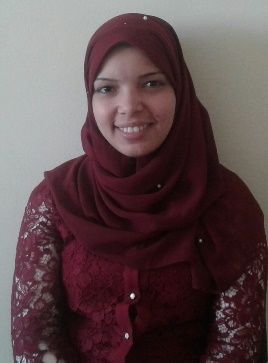 الشهادات العلمية ــــــــــــــــــــــــــــــــــــــــــــــــــــــــــــــــــــــــــــــــــــــــــــــــــــــــــــــــــــــــــــــــــــــــــــــــــــــــــــــــــــــــــــــــــــــــــــــــــــــــــــــ       								 بكالوريوس علوم قسم كيمياء حيوى جامعة بنى سويف 2017     دبلومه تطبيقات الليزر البيولوجيه بمعهد أبحاث وتطبيقات الليزر جامعه بنى سويف 2019 الخبرات المهنية :- ــــــــــــــــــــــــــــــــــــــــــــــــــــــــــــــــــــــــــــــــــــــــــــــــــــــــــــــــــــــــــــــــــــــــــــــــــــــــــــــــــــــــــــــــــــــــــــــــــــــــــمعيده بقسم تطبيقات الليزر البيولوجيه –معهد ابحاث وتطبيقات الليزر2018المهارات الشخصية :- ــــــــــــــــــــــــــــــــــــــــــــــــــــــــــــــــــــــــــــــــــــــــــــــــــــــــــــــــــــــــــــــــــــــــــــــــــــــــــــــــــــــــــــــــــــــــــــــــــــ